Конкурс «Лидеры современной школы»Номинация:«Менеджер учебно-воспитательного процесса».Организационная модель внедрения и реализации ФГОС   основного общего образования.Автор : заместитель директора по учебно-воспитательной работе МКОУ Глуховской СОШ Анкудинова Светлана Владимировна«Время есть величайший из новаторов», - говорил английский философ Френсис Бэкон. Время затрагивает все сферы человеческой жизни, в том числе и образование, периодически  требуя его обновления. Сегодня уже всем ясно: в «новое» время со старыми стандартами «войти» нельзя. Как показала массовая практика, задача формирования новой личности неосуществима традиционными подходами к образованию школьников. Поэтому введение новых образовательных стандартов  - это веяние времени. Все мы являемся  свидетелями того, как быстро меняется рынок труда, как появляются новые профессии, освоение которых зависит  от нашей мобильности, способности переучиваться или наращивать новые знания. Мы видим, как быстро развиваются технологии. Поэтому перед системой образования стоят новые задачи.В Концепции социально-экономического развития Российской Федерации на период до 2020 года записано: «Стратегической целью является достижение уровня экономического и социального развития, соответствующего статусу России как ведущей мировой державы XXI века, занимающей передовые позиции в глобальной экономической конкуренции и надежно обеспечивающей национальную безопасность и реализацию конституционных прав граждан... Достижение этой цели означает формирование качественно нового образа будущей России к концу следующего десятилетия… Это будет экономика знаний и высоких технологий» . Таким образом, четко прослеживается связь  между развитием экономики и развитием образования: необходимым условием формирования инновационной экономики является модернизация системы образования, становящейся важнейшей предпосылкой динамичного экономического роста и социального развития общества, условием благополучия и безопасности страны.Целями госпрограммы РФ «Развитие образования» на 2013-2018 годы являются: обеспечение соответствия качества российского образования меняющимся запросам населения и перспективным задачам развития российского общества и экономики; повышение эффективности реализации молодежной политики в интересах инновационного социально ориентированного развития страны.Система образования должна стать гибкой, адаптивной  и обеспечить  успешную социализацию ребенка в быстро меняющемся мире.Федеральные государственные образовательные стандарты вводятся  в систему нормативного правового обеспечения развития образования на основе Закона об образовании в Российской Федерации  (293-ФЗ ст.11). Они служат гарантией конституционного права граждан на образование.Введение федеральных государственных  образовательных стандартов соответствует также ст. 13 Международного пакта об экономических, социальных и культурных правах. В контексте прав человека образовательный стандарт является документом, который создает важные условия осуществления права на образование и который по своему содержанию должен соответствовать как правам ребенка, так и правам лиц, занимающихся  образовательной деятельностью.В Национальной образовательной инициативе «Наша новая школа» (утверждена Президентом Российской Федерации 4 февраля 2010 года), записано: «Новые стандарты – требования о том, какими должны быть школьные программы, какие результаты должны продемонстрировать дети, какие условия должны быть созданы в школе для достижения этих результатов». Распоряжение Правительства Российской Федерации от 07.09.2010 № 1507-р «О плане действий по модернизации общего образования на 2011-2015 годы» определяет порядок поэтапного введения  федерального государственного образовательного стандарта (далее по тексту ФГОС). Согласно этому документу с 2015-2016 учебного года запланировано обязательное введение ФГОС в основной школе. Все мы являемся  свидетелями того, как быстро меняется рынок труда, как появляются новые профессии, освоение которых зависит  от нашей мобильности, способности переучиваться или наращивать новые знания. Мы видим, как быстро развиваются технологии. Поэтому перед системой образования стоят новые задачи.В Концепции социально-экономического развития Российской Федерации на период до 2020 года записано: «Стратегической целью является достижение уровня экономического и социального развития, соответствующего статусу России как ведущей мировой державы XXI века, занимающей передовые позиции в глобальной экономической конкуренции и надежно обеспечивающей национальную безопасность и реализацию конституционных прав граждан... Достижение этой цели означает формирование качественно нового образа будущей России к концу следующего десятилетия… Это будет экономика знаний и высоких технологий» . Таким образом, четко прослеживается связь  между развитием экономики и развитием образования: необходимым условием формирования инновационной экономики является модернизация системы образования, становящейся важнейшей предпосылкой динамичного экономического роста и социального развития общества, условием благополучия и безопасности страны.Целями госпрограммы РФ «Развитие образования» на 2013-2018 годы являются: обеспечение соответствия качества российского образования меняющимся запросам населения и перспективным задачам развития российского общества и экономики; повышение эффективности реализации молодежной политики в интересах инновационного социально ориентированного развития страны.Система образования должна стать гибкой, адаптивной  и обеспечить  успешную социализацию ребенка в быстро меняющемся мире.Федеральные государственные образовательные стандарты вводятся  в систему нормативного правового обеспечения развития образования на основе Закона об образовании в Российской Федерации  (293-ФЗ ст.11). Они служат гарантией конституционного права граждан на образование.Введение федеральных государственных  образовательных стандартов соответствует также ст. 13 Международного пакта об экономических, социальных и культурных правах. В контексте прав человека образовательный стандарт является документом, который создает важные условия осуществления права на образование и который по своему содержанию должен соответствовать как правам ребенка, так и правам лиц, занимающихся  образовательной деятельностью.  Процесс работы над внедрением  новых стандартов ООО в школе  начался еще в прошлом учебном году и  осуществлялся  через  изучение нормативно - правовой базы федерального, регионального и муниципального уровней по внедрению ФГОС ООО, формирование рабочей группы по введению ФГОС, составление основной образовательной программы образовательного учреждения, создание плана методической работы по внедрению ФГОС ООО, внесение дополнений в должностные инструкции в соответствии с    требованиями к кадровому обеспечению реализации ФГОС ООО, информирование родителей всех ступеней о подготовке к переходу на новые стандарты.  В марте 2014 года в соответствии с приказом директора школы была организована рабочая группа с целью создания плана работы по внедрению ФГОС второго поколения. В план работы по внедрению ФГОС были включены следующие вопросы: 1. изучение методических материалов ФГОС второго поколения; 2. разработка основной образовательной программы основного общего образования; 3. разработка рабочих учебных программ по предметам учебного плана; 4. разработка рабочих программ внеурочной деятельности; 5. ознакомление и обсуждение  ФГОС второго поколения с родителями; 6. изучение УМК, предлагаемых разработчиками ФГОС второго поколения для его реализации; 7. разработка системы мониторинга достижения основных планируемых результатов образования; 8. создание нормативно-правовой базы (локальных актов, регламентирующих деятельность педагогов, членов администрации) с целью сопровождения внедрения ФГОС четким инструментарием, локальными актами, регламентирующими деятельность учителей;  Таким образом, в результате подготовительной работы к внедрению ФГОС второго поколения на первом этапе были решены следующие задачи: дополнена нормативно-правовая база школы локальными актами (Положение о рабочей учебной программе по предметам основного общего образования на основе требований ФГОС второго поколения; Об учебном кабинете в соответствии с требованиями ФГОС второго поколения; внесены изменения в должностные инструкции классного руководителя, заместителя директора по УР в части организации деятельности по внедрению ФГОС второго поколения), на родительских собраниях будущих пятиклассников доведены до родителей цели и задачи ФГОС второго поколения; проведен опрос родителей с целью изучения запроса в дополнительном образовании детей во внеурочное время; скорректирован план методической работы, основная деятельность ее направлена на изучение методических материалов, сопровождающих внедрение ФГОС второго поколения, и разработку программ; включены в план методического совета школы мероприятия по методическому сопровождению деятельности учителей, разрабатывающих рабочие учебные программы; Второй этап: изданы ряд приказов, регламентирующих деятельность педагогов в рамках внедрения ФГОС, разработана Программа внеурочной деятельности на ступени основного общего образования.При реализации первого и второго этапов достаточно непростая ситуация сложилась при создании нормативно-правовой базы данной образовательной реформы. Были изданы документы федерального уровня с обозначенными идеями и направлениями, такие как: Фундаментальное ядро содержания общего образования, Федеральный государственный образовательный стандарт основного общего образования, Концепция духовно-нравственного развития и воспитания личности гражданина России, но не были разработаны образовательные программы ОУ, рабочие программ по учебным предметам и внеурочной деятельности, соответствующих условиям конкретной школы. Однако рабочая группа педагогов школы за короткий срок вполне успешно справилась с данной проблемой. Кропотливо изучив большое количество научно-методической литературы серии «Стандарты второго поколения», администрация школы, педагоги разработали и подготовили к работе все нормативно-правовые документы в соответствии с требованиями ФГОС основного общего образования. Тем самым обеспечили плавный переход к организации учебно-воспитательного процесса в новых условиях. Внушительным результатом работы педагогов в этом плане была разработка и модификация  программ внеурочной деятельности по пяти направлениям: спортивно-оздоровительному, общекультурному, общеинтеллектуальному, духовно-нравственному, социальному.         Педагогический коллектив нашей школы более десяти лет реализовывает программу развития личности школьника. Школа не может не гордиться достигнутыми результатами в образовательном процессе. Вместе с тем, введение ФГОС второго поколения кардинально изменило представление педагогов о том, какими должны быть содержание основного образования и его образовательный результат. Новым для нас, учителей, стало понятие «универсальные учебные действия». Как развивать ученика нам знакомо, а вот как перестроить сформировавшиеся убеждения и поступки учителя – взрослого человека – стало самой серьёзной проблемой для администрации и педагогов школы.Третий этап – реализация ООП ООО.В своей статье я остановлюсь на программе внеурочной деятельности. Организована внеучебная деятельность обучающихся с учётом пожеланий родителей и самих пятиклассников силами школы и во взаимодействии с учреждениями дополнительного образования: спортивная школа «Юниор», детская школа искусств, детская музыкальная школа,  Глуховский информационный центр ,Глуховский ДК, Храм Косьмы и Дамиана,центр дополнительного творчества «Китеж»  Разработана система коллективных творческих дел и циклы классных часов для 5-ых классов по основным направлениям внеурочной деятельности в соответствии с требованиями ФГОС второго поколения (Дни здоровья, экскурсии и учебные экспедиции, акции «Чистое село», «Зеленая аллея памяти», «Доброе дело», творческие выставки   («Золотая осень», «Рождественская звезда», «Пасхальная»),   военно-патриотическая игра «Зарница»; долгосрочный проекты на общую тему«Моя малая Родина»    ; предметные недели;)На выбор обучающимся предложены следующие программы: «Зеленая лаборатория», «Праздник каждый день», «Мир волшебной сказки», «Наполним музыкой сердца», «Умелые руки», «Юный краевед», «Меняйтесь, но оставайтесь собой», «Тропинки здоровья» и др. Кроме того, ученики с удовольствием участвуют в  мероприятиях, конкурсах и олимпиадах различного уровня.В условиях введения ФГОС ООО особенно актуальны вопросы методического сопровождения образовательной практики. В период перехода на новые образовательные стандарты необходима мотивационная и методическая  готовность учителей школы.  С этой целью в общей системе методической работы мы  продумали  блок мероприятий по сопровождению педагогов в условиях перехода на ФГОС нового поколения.     В сентябре 2014 года составлен и утвержден  план методической работы, сопровождающий переход на ФГОС ООО. Основной целью методической работы является: -                   создание модели методического сопровождения перехода школы на новые федеральные государственные образовательные стандарты, создание условий для реализации ФГОС нового поколения в школе, обеспечение  профессиональной готовности педагогических работников к реализации ФГОС ООО через создание системы непрерывного профессионального развития.Были  определены приоритетные задачи:• создать и актуализировать нормативную базу введения ФГОС основной школы,• создать методическое обеспечение введения ФГОС основной школы,•  обеспечить преемственность методических и учебно-методических разработок федерального, регионального и муниципального уровней, •  разработать дополнительные образовательные модульные программы, ориентированные на повышение профессиональной компетенции педагогов по вопросам введения ФГОС ООО,• обеспечить повышение профессиональной компетенции  педагогических работников по вопросам ФГОС,•  разработать систему  мониторинга реализации проекта «Методическое сопровождение введения ФГОС основной школы».  Считаю, что на этапе введения нового ФГОС в образовательный процесс наиболее эффективной формой деятельности педагогов является проект. Именно проект позволяет включить всех учителей в коллективную творческую деятельность по освоению нового. Нами был разработан проект методической работы школы «Программа организации методической работы в школе в связи с переходом на новые ФГОС». Старт проекту дал педагогический совет «Концепция образовательных стандартов второго поколения: традиции и инновации», на котором педагоги школы объединились в творческие группы для работы над проектом  (ни один учитель при этом не остался в стороне от проектной  деятельности). Методическое сопровождение ФГОС ООО предполагает то, что каждый педагог может объединиться с другими педагогами или включиться в работу специально организованных групп (творческие, рабочие, по интересам).  При этом необходимо отметить, что особо обращается внимание на:-   изучение профессиональных проблем, потребностей педагогов;-  предоставление возможности каждому педагогу выбирать свои способы и формы повышения мастерства, добровольно участвовать в различных семинарах, на курсах и в других формах методической работы, возможность самому педагогу предложить индивидуальную форму повышения квалификации, в том числе и дистанционно. Примером может служить тот факт, что все учителя прошли модульные дистанционные курсы повышения квалификации «Навыки профессиональной и личной эффективности» в рамках проекта «Школа цифрового века», постоянно участвуют в вебинарах издательств «Дрофа» и «Просвещение», публикуют свои работы в различных изданиях и на федеральных сайтах. Все формы методической работы в нашей школы можно условно разделить на  организационные и дидактические формы; коллективные и индивидуальные. Традиционными формами работы в школе являются:-        тематические методические и педагогические советы;-        тематические заседания ШМО, микрогрупп;-        диагностика, педагогический мониторинг;-        индивидуальная работа;-        аттестация;-        самообразование педагогов;-        семинары - практикумы;-        педагогические лектории;-        открытые уроки;-        взаимопосещение уроков;-        предметные недели;-        творческие отчеты;-        групповые и индивидуальные консультации;-        практикумы по конструированию уроков;-        информирование и обсуждение методических новинок;-        презентация методических наработок.Можно выделить следующие ключевые темы методической работы по методическому сопровождению введения ФГОС:-                   реализация национальной образовательной инициативы "Наша новая школа" в деятельности школы, в работе учителя-предметника, классного руководителя, обновление содержания и технологий образования в контексте введения ФГОС;-                   современный урок и его особенности, проектно-исследовательская и внеурочная деятельность: специфика, способы организации, измерение результативности;-                   технология оценивания универсальных учебных действий, оценка качества образования, совершенствование преподавания, подготовка к ГИА и ЕГЭ;-                   ознакомление с учебно-методическими и информационно-методическими ресурсами, необходимыми для успешного решения задач ФГОС;-                   мониторинг процесса воспитания, анализ результативности воспитания учащихся, эффективность воспитательного процесса в школе.Учитель – ключевая фигура современной школы, от его профессионализма зависит качество образования, поэтому современный педагог должен быть креативным: владеющим современными образовательными технологиями; эффективно взаимодействующим с семьями обучающихся; быть открытым новшествам, мотивированным на работу с учащимися, способным к личностному и профессиональному развитию.        Таким образом, целенаправленная система методической работы по сопровождению ФГОС ООО на этапе подготовки обеспечивает создание необходимых условий для его внедрения и реализации. Есть заметные изменения  профессиональной компетенции учителей школы:-       положительная мотивация заметно растет;-       все учителя расширили представление о содержании ФГОС нового поколения;-       повысилось методическое мастерство педагогов в процессе освоения ими новых технологий;-       создана действующая информационно-методическая база по внедрению ФГОС.Образовательные стандарты второго поколения предусматривают новые подходы к системе оценивания обучающихся. Для организации мониторинга сформированности как предметных, так и универсальных учебных действий и учителям и администраторам необходимо иметь полное представление о содержании оценки, общих подходах к определению уровня освоения учебного материала, особенностях используемых заданий.
Результаты опроса учителей показывают, что, несмотря на значительную подготовительную работу к введению ФГОС: участие в эксперименте по модернизации структуры и содержания общего образования, 100% курсовую переподготовку, организованное тьюторское сопровождение, именно вопросы формирования и оценки УУД являются для них наиболее сложным.Анкетирование учителей 5 класса нашей школы в январе 2015 года выявило, что в выделении и анализе заданий, направленных на УУД затрудняются 40% респондентов, а в определении уровня сформированности УУД  школьников испытывают затруднения все учителя. Это связано с тем, что единая диагностика предметных, тем более личностных и метапредметных результатов, долгое время была практически не разработана. Поэтому первоначально нам нужно было разобраться с тем, как устроена система оценки образовательных достижений, насколько она поддерживает и стимулирует учащихся, насколько точную обратную связь обеспечивает, насколько она информативна и включает учащихся в самостоятельную оценочную деятельность.Новые стандарты ориентируют образовательный процесс на достижение качественно новых целей и результатов. Основной задачей и критерием оценки выступает уже не освоение обязательного минимума содержания образования, на что были ориентированы стандарты 1 поколения, а овладение системой учебных действий с изучаемым учебным материалом.В процессе оценки используются разнообразные методы и формы, взаимно дополняющие друг друга: метапредметные и предметные стандартные письменные и устные работы, проекты, практические работы, творческие работы, самоанализ и самооценка, наблюдения. Особое место, среди них, занимают итоговые предметные и комплексные проверочные работы. Для индивидуализации образования недостаточно этих стандартизированных работ. Учитель должен сам научиться разрабатывать подобные задания. Только вникнув в суть алгоритма составления работы можно понять, как ее содержание формирует и проверяет УУД.
Для итогового тестирования школьников в конце 5 класса приказом директора создана рабочая группа по организации, проведению и анализу комплексной проверочной работы на межпредметной основе, направленной на оценку сформированности познавательных, регулятивных и коммуникативных действий при решении учебно-познавательных и учебно-практических задач, основанных на работе с текстом.Разработка инструментария для итоговой оценки включает следующие этапы: планирование итоговой работы; разработка заданий; конструирование проверочной работы; разработка рекомендаций по оценке заданий и работы в целом; подготовка инструкций по проведению работы. В данный момент мы разрабатываем задания комплексной проверочной работы .Также для оценки уровня сформированности метапредметных результатов 24 мая в День славянской письменности и культуры в школе будет проведен День учебных проектов (это пока условное название). Успех в современном мире во многом определяется способностью человека организовать свою жизнь как проект: определить дальнюю и ближайшую перспективу, найти и привлечь необходимые ресурсы, наметить план действий и, осуществив его, оценить, удалось ли достичь поставленных целей. Многочисленные исследования, проведенные как в нашей стране, так и за рубежом, показали, что большинство современных лидеров в политике, бизнесе, искусстве, спорте — люди, обладающие проектным типом мышления. Сегодня в школе есть все возможности для развития проектного мышления с помощью особого вида деятельности учащихся — проектной деятельности. В январе школьники и их родители были информированы об учебной проектной деятельности, учителя предложили школьникам темы проектов, школьники выбрали тему и учителя. Классные руководители проследили, чтобы все ученики участвовали в проектной деятельности. Для 5 класса мы предлагаем участие не только в индивидуальных проектах, но и в парных и групповых. При выборе тем проектов учителя прежде всего обращали внимание на знаменательные и юбилейные даты 2015 года.Текущий мониторинг происходит с помощью таблицы образовательных результатов, которые размещаются в «Рабочем журнале учителя». «Рабочий журнал учителя» - это блокнот для рабочих записей. Он необходим для фиксации и хранения информации о динамике развития ученика, которая не может быть отображена в официальном классном журнале. В таблицах отметки выставляются в графу того действия (умения), которое было основным в ходе решения конкретной задачи. Отметки выставляются по 5-ти бальной системе. Кроме того, в 3 четверти проходит так называемый экспериментальный мониторинг, задачами которого являются своевременно обнаружить успешность или неуспешность учения и в зависимости от обнаруженных результатов строить дальнейшую обучающую деятельность, достижение эффективности в планировании учебного материала.Выводы по итогам этого  учебного года:опыт внедрения ФГОС второго поколения показал, что концептуальные идеи и прописанные пути реализации федерального государственного стандарта второго поколения актуальны и востребованы современной образовательной системой; материально-технические возможности школы (использование ИКТ технологий) позволяют организовать урочную и внеурочную деятельность эффективно, мобильно: каждая минута, проведённая в школе, даёт ребёнку положительный опыт общения, позволяет проявить себя активной, творческой личностью; много внимания на уроках и внеурочных занятиях уделяется проектной деятельности; дети охотно включаются в самостоятельный поиск новой информации, интерпретации её, представления своих проектов; наблюдения за пятиклассниками при посещении уроков показывают: дети стали лучше говорить, легче реагируют на вопросы учителя, вступают в диалог; не просто воспроизводят увиденное или прочитанное (услышанное), но и умеют рассуждать, делать выводы, обосновывать своё мнение; умеют работать в паре; показывают навыки самоорганизации в группе, направленной на решение учебной задачи; уже большая часть детей адекватно оценивает свою деятельность на уроке; ·        наблюдения за работой учителя на уроках свидетельствуют о том, что учитель обладает определенным уровнем методической подготовки, выстраивает учебный процесс по принципу: «ученик-субъект» учебной деятельности; владеют мультимедийными информационными источниками, инструментами коммуникации, ИКТ- средствами.  Вскрылись и определенные проблемы при апробации ФГОС ООО.
В части материально-технического обеспечения:в здании  школы не хватает учебных кабинетов для организации внеурочной деятельностиВ части информационно-методического обеспечения:требуется совершенствование ресурсного потенциала: кадрового, программно-методического;Введение ФГОС основного общего образования выявило некоторые проблемы кадрового характера:·        сложившаяся за предыдущие годы устойчивая методика проведения урока еще тормозит внедрение новых форм и технологий; ·        реализация проектной деятельности требует от педагога владение в совершенстве приемами, технологиями метода проектов;В части оценочной деятельности и диагностики:отсутствие диагностических материалов для оценки освоения метапредметных действий осложняет деятельность учителя; работа по ведению портфолио как форме оценивания учащихся должна совершенствоваться и развиваться в сотрудничестве с родителями           Проблем много. Они решаемы. Главное не отступать и идти намеченной дорогой. И помнить, что никакие, даже самые замечательные, методические материалы и наисовременнейшее оборудование не дадут результата, если не начать с себя. Даже сформированные коммуникативная, профессиональная, информационная компетентности ещё не обеспечат выполнение задач стандарта. Гарантией успешной реализации цели образования согласно новому стандарту могут стать новое сознание, новая позиция, новое отношение  к педагогической деятельности.
         В заключении хочу привести высказывание Александра Асмолова – одного из главных разработчиков новых стандартов - о времени, начавшихся реформах в образовании: «Мы живем в изменяющемся мире, и если превратить стандарт в якорь, который в свое время упал с корабля в одной точке, то он превратится в тормоз».

 В приказе Министерства образования и науки от 17.12.2010 №1897 «Об утверждении и внедрении в действие федерального государственного образовательного стандарта основного общего образования» (ФГОС ООО) четко определены новые требования к стандарту второго поколения, а также к результатам освоения программы основного общего образования, её структуре и условиям реализации. В качестве важнейших целевых индикаторов выполнения  Федеральной целевой программы  развития образования  на 2011-2015 годы, которая утверждена постановлением Правительства Российской Федерации от 7 февраля 2011г. № 61, закреплено достижение следующих уровней: уровня доступности образования в соответствии с современными стандартами для всех категорий граждан независимо от местожительства, социального и имущественного статуса, состояния здоровья и уровня соответствия образования современным стандартам. Поэтому появляется необходимость разработки последовательной системы управленческих действий на уровне образовательного учреждения по сопровождению перехода на ФГОС ООО - модели внедрения ФГОС ООО.В данной работе под моделью я понимаю теоретически выстроенную совокупность представлений о том, как выглядит система управления ФГОС ООО, как она воздействует на объект управления, как адаптируется к изменениям во внешней среде, чтобы управляемая организация могла добиваться поставленных целей, устойчиво развиваться и обеспечивать свою жизнеспособность. Она включает в себя принципы менеджмента, стратегическое видение, целевые установки и задачи, структуру и порядок взаимодействия её элементов, аналитический мониторинг и контроль за ситуацией.В разработанном мной проекте «Модель внедрения федерального государственного стандарта основного общего образования» определены основные направления управленческой деятельности и поставлены задачи, которые должны быть решены при организации внедрения ФГОС ООО. Руководителю образовательного учреждения предложен инструментарий для анализа ресурсов образовательного процесса в образовательном учреждении к условиям реализации основной образовательной программы основного общего образования (ООП ООО) в соответствии с требованиями ФГОС.Мероприятия по реализации представленного проекта могут быть начаты в настоящее время и без наличия ООП ООО в образовательном учреждении, так как сроки опубликования примерных образовательных программ откладываются (в соответствии с приказом Министерства образования и науки от 18.02.2013 № 98 «О рабочей группе по разработке порядка разработки примерных основных образовательных программ, проведения их экспертизы и ведения реестра основных образовательных программ»), а организовать деятельность по созданию условий для внедрения стандартов необходимо уже в настоящее время.Предлагаемый в проекте набор управленческих действий является примерным, так как существуют особенности региональной и муниципальной нормативно-правовой базы, модели управления, коллективов педагогов образовательных учреждений. Кроме того, предложенная последовательность выполнения управленческих шагов определяется каждым образовательным учреждением самостоятельно с учетом его уровня готовности и уровнем управленческого потенциала.В качестве основного результата образования выступает овладение набором универсальных учебных действий, позволяющих ставить и решать важнейшие жизненные и профессиональные задачи. Прежде всего, в зависимости от задач, с которыми предстоит столкнуться непосредственно школьнику и выпускнику во взрослой жизни, и разрабатывался новый образовательный стандарт. Образование в начальной школе является базой, фундаментом всего последующего обучения. В первую очередь это касается сформированности универсальных учебных действий (УУД). Овладение УУД дает учащимся возможность самостоятельного успешного усвоения новых знаний, умений на основе формирования умения учиться. Эта возможность обеспечивается тем, что УУД - это обобщенные действия, порождающие мотивацию к обучению и позволяющие учащимся ориентироваться в различных предметных областях познания. 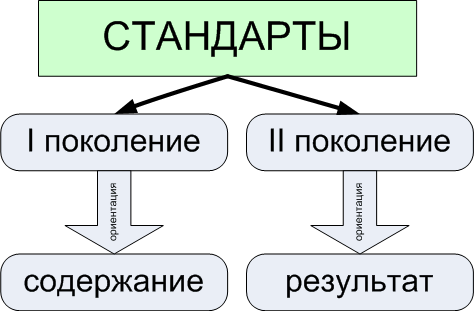 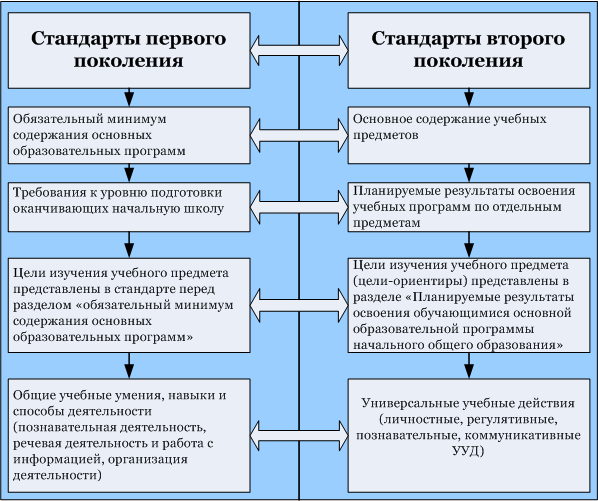 Школе сегодня необходимы серьезные системные изменения, которые обеспечат  реализацию стандартов второго  поколения в основной школе. Новое понимание результативности образования, заложенное во ФГОС НОО и ФГОС ООО, заставляет по-новому осмыслить проблему преемственности начальной и основной ступеней общего образования. При этом мы должны ясно понимать, что результаты образования и результаты реализации новых образовательных стандартов,  в первую очередь, зависят от качества работы педагогов. Внедрение ФГОС ООО в практику работы учителей сопряжено с серьезными системными изменениями.  Алгоритм реализации ФГОС основного общего образованияОценить эффективность работы по внедрению и реализации ФГОС ООО можно по критериям когнитивного, мотивационного, личностного технологического аспектов и анкетированию педагогов «Готовность к внедрению ФГОС ООО» (Приложения А, Б) Сетевой график (дорожная карта)по введению Федерального государственного стандарта основного общего образования (ФГОС ООО) в муниципальном казенном общеобразовательном  учреждении -Глуховской средней общеобразовательной школеИнформационное, научно-методическоеи психологическое сопровождение педагога.Кадровое обеспечение образовательного процесса  - одно из обязательных и первостепенных управленческих условий для успешного перехода образовательного учреждения к реализации Федерального государственного образовательного стандарта основного общего образования. Требования к кадровым условиям реализации основной образовательной программы основного общего образования включают:Укомплектованность образовательного учреждения педагогическими, руководящими и иными работниками;Уровень квалификации педагогических и иных работников образовательного учреждения;Непрерывность профессионального развития педагогических работников образовательного учреждения, реализующего образовательную программу основного общего образования. Общие проблемы заключаются в неготовности педагогов: к планированию и организации образовательного процесса в соответствии с требованиями ФГОС;  синхронизации действий со всеми участниками образовательного процесса при введении ФГОС;  изменениям в профессиональной деятельности в соответствии с требованиями ФГОС;Личностные проблемы (связанные с особенностями личности педагога):   профессиональной усталости, отсутствием мотивации, и др.; с недостаточным уровнем теоретико-методологической подготовки в части изменений в технологии организации образовательного процесса, типологии уроков, организации проектной и исследовательской деятельности и т. п.; недостаточность опыта проектной и исследовательской деятельности; Проблемы педагогов в части реализации требований ФГОС к структуре ООП:неумение формировать и реализовывать программу духовно-нравственного развития и воспитания школьников;сложности в организации внеурочной деятельности обучающихся в соответствии с требованиями к результатам освоения обучающимися ООП (в частности, личностным и метапредметным);Для решения выявленных проблем при переходе школы на ФГОС  необходимо изменить деятельность педагогов и перед педагогическим коллективом поставить следующие задачи:-  организация теоретической, психолого-педагогической подготовки педагогов;-  обеспечение методического сопровождения участников апробации ФГОС;-  изучение, обобщение и распространение опыта педагогов школы.Возможные пути решения проблемы неготовности педагогов к введению ФГОС:- Активное участие во всех мероприятиях, связанных с введением ФГОС;- Теоретическое и практическое осмысление идеологии и методологии ФГОС;- Развитие практики непрерывного профессионального образованияЭффективность обеспечения введения ФГОС зависит от того, насколько четко будут спланированы мероприятия, на какие цели они будут ориентированы и какие результаты с их помощью будут достигнуты. Организационные мероприятия по подготовке к введению ФГОС должны способствовать: формированию в ОУ инновационной образовательной среды научно-методического сопровождения введения ФГОС;методическому сопровождению деятельности педагогических кадров ОУ в условиях введения ФГОС;подготовке и поддержке педагогического сообщества, школы и административного корпуса к профессиональной деятельности в условиях введения ФГОС;информационному просвещению общественности и семьи.Требования к материально-техническому обеспечению по реализации ФГОС ООО                              Федеральный государственный образовательный стандарт  основного общего образования представляет собой совокупность требований, обязательных для исполнения при реализации основной образовательной программы, в том числе, включает в себя государственные требования к материально-техническим условиям её реализации.  МАТЕРИАЛЬНО-ТЕХНИЧЕСКОЕ ОБЕСПЕЧЕНИЕ (УСЛОВИЯ) ПОЛУЧЕНИЯ ОБЩЕГО ОБРАЗОВАНИЯ - общие характеристики инфраструктуры общего образования (включая параметры информационно-образовательной среды).Стандарт предъявляет сущностно новые требования к материально-техническому и информационному оснащению образовательного процесса. Особенности требований к материально-техническим и информационным условиям связаны с усилением требований к школьной инфраструктуре, оборудованию, информационно-образовательной среде.Требования к материально-техническому оснащению учебного процесса включают создание условий, обеспечивающих возможность:создания и использования информации (в том числе запись и обработка изображений и звука, выступления с аудио-, видео- и графическим сопровождением, осуществление информационного взаимодействия в локальных и глобальных сетях и др.);получения информации различными способами (поиск информации в локальных и глобальных информационно-телекоммуникационных сетях, работа в библиотеке и др.);проведения экспериментов, в том числе с использованием учебного лабораторного оборудования, вещественных и виртуально-наглядных моделей и коллекций основных математических и естественнонаучных объектов и явлений; цифрового (электронного) и традиционного измерения;наблюдений (включая наблюдение микрообъектов), определения местонахождения, наглядного представления и анализа данных; использования цифровых планов и карт, спутниковых изображений;создания материальных объектов, в том числе произведений искусства;обработки материалов и информации с использованием технологических инструментов;проектирования и конструирования, в том числе моделей с цифровым управлением и обратной связью;исполнения, сочинения (аранжировки) музыкальных произведений с применением традиционных инструментов и цифровых технологий (для образовательных учреждений, реализующих основные общеобразовательные программы дошкольного, начального общего, основного общего и среднего (полного) общего образования; для профильных образовательных учреждений);физического развития обучающихся и воспитанников, участия в спортивных соревнованиях и играх; размещения, систематизирования и хранения (накапливания) учебных материалов и работ обучающихся, воспитанников и педагогических работников (в том числе создание резервных копий);организации отдыха, досуга и питания обучающихся и воспитанников, а также работников образовательного учреждения.Требования к информационному обеспечению учебного  процесса -возможность в электронной форме:управлять учебным процессом;создавать и редактировать электронные таблицы, тексты и презентации; формировать и отрабатывать навыки клавиатурного письма; создавать, обрабатывать и редактировать звук;создавать, обрабатывать и редактировать растровые, векторные и видеоизображения;индивидуально и коллективно (многопользовательский режим) создавать и редактировать интерактивные учебные материалы, образовательные ресурсы, работы со статическими и динамическими графическими и объектами; работать с геоинформационными системами, картографической информацией, планами объектов и местности;визуализировать исторические данные (создавать ленты времени и др.);размещать, систематизировать и хранить (накапливать) материалы учебного процесса (в том числе работы обучающихся и педагогических работников, используемые участниками учебного процесса информационные ресурсы);проводить мониторинг и фиксировать ход учебного процесса и освоения основной образовательной программы общего образования;проводить различные виды и формы контроля знаний, умений и навыков, осуществлять адаптивную (дифференцированную) подготовку к государственной аттестации;осуществлять взаимодействие между участниками учебного процесса, в том числе дистанционное (посредством локальных и глобальных сетей) использование данных, формируемых в ходе учебного процесса для решения задач управления образовательной деятельностью;осуществлять взаимодействие образовательного учреждения с органами, осуществляющими управление в сфере образования.Если все требования в материально-техническом и информационном обеспечении  разделить на два блока, то в первом конкретно указано, что должно иметь образовательное учреждение: информационно- библиотечные центры с медиатекой, учебные кабинеты с АРМ учителя и ученика и помещения для внеурочной деятельности, техническое оснащение и полные комплекты оборудования для всех предметных областей и внеурочной деятельности, цифровые образовательные ресурсы, ИКТ-оборудование, коммуникационные каналы.     Во втором блоке прописано, что должны обеспечивать созданные в образовательном учреждении условия: возможность реализации ООП, достижения требований к результатам, осуществления управления, выполнения СанПиН. При этом учитываются ориентиры, характерные для основной ступени, – формирование ИКТ-компетенции, подготовка к профильному обучению, профориентация.Таким образом, материально-технические условия реализации основной образовательной программы основного общего образования должны обеспечивать:1) возможность достижения обучающимися установленных Стандартом требований к результатам освоения основной образовательной программы основного общего образования; 2) соблюдение: санитарно-эпидемиологические требований образовательного процесса (требования к водоснабжению, канализации, освещению, воздушно-тепловому режиму, размещению и архитектурным особенностям здания образовательного учреждения, его территории, отдельным помещениям, средствам обучения, учебному оборудованию);Несоблюдение данных требований не обеспечит в полной мере реализацию требований к результатам освоения основной образовательной программы.Материально-технические условия    в образовательном учреждении должны быть приведены в соответствие с задачами по обеспечению реализации основной образовательной программы образовательного учреждения, необходимого учебно-материального оснащения образовательного процесса и созданию соответствующей образовательной и социальной среды. Основанием необходимого оборудования и оснащения являются требования ФГОС ООО, требования и условия Положения о лицензировании образовательной деятельности, утверждённого Постановлением Правительства Российской Федерации от 31 марта 2009 г. № 277. Оснащение образовательных учреждений лабораторным, демонстрационным оборудованием и наглядными пособиями, необходимыми для реализации ФГОС  ООО, в части нецифровой техники определяется Федеральными требованиями  к образовательным учреждениям в части минимальной оснащенности учебного процесса и оборудования учебных помещений, санитарно-эпидемиологическими требованиями  к условиям и организации обучения в общеобразовательных учреждениях, Федеральными требованиями к образовательным учреждениям в части охраны здоровья обучающихся, воспитанников и  Рекомендациями по оснащению общеобразовательных учреждений учебным и учебно-лабораторным оборудованием, необходимым для реализации федерального государственного образовательного стандарта основного общего образования. Учебно-методические и цифровые ресурсы формируются согласно перечням рекомендуемой учебной литературы и цифровых образовательных ресурсов.Материально-техническое и информационное оснащение образовательного процесса должно обеспечивать возможность осуществлять образовательную деятельность, организовывать отдых, питание и физическое развитие. Задача, стоящая перед образовательным учреждением в области материально-технического обеспечения при выведении ФГОС ООО -  приведение в соответствие материально-технической базы реализации ООП ООО с требованиями ФГОС ООО.Обоснование мониторинга и контроля        Мониторинг обеспечивает постоянный и непрерывный процесс наблюдения,  изучения,  сбора информации,   анализа   и регулирования процесса внедрения ФГОС с целью оперативного реагирования на возникающие проблемы и определения путей решения данных проблем.       Мониторинг осуществляется с целью  контроля реализации основных направлений внедрения ФГОС ООО:организационное;кадровое;материально-техническое;финансово-экономическое;нормативно-правовое;информационное.Система мониторинга спланирована на три этапа: - подготовительный  - 01.10.2013-31.08.2014;- основной - 01.09.2014-31.05.2018;- заключительный -  01.09.2018-15.06.2019.     Мониторинг будет осуществляться по следующим направлениям:распределение функционала членов рабочей группы, планирование работы;мониторинг   базовых компетентностей педагогов,  повышения их квалификации осуществляется поэтапно заместителем  директора по УВР,  курирующим  научно-методическую деятельность организации;соответствие материально-технического обеспечения основного образования требованиям к ресурсному обеспечению ФГОС ООО и определение потребности в развитии образовательных ресурсов;выявление финансовых потребностей к введению ФГОС ООО;мониторинг нормативно-правового обеспечения внедрения ФГОС осуществляется директором школы постоянно;мониторинг методического обеспечения осуществляется заместителем директора по УВР;сбор информации о  реализации основной образовательной программы в следующих формах:  наблюдение образовательного процесса,  собеседование с учителями и классными руководителями, кураторами параллели от администрации;  краткие отчеты педагогов школы,  анкетирование учащихся и родителей.  Сбор информации   осуществляет руководитель рабочей группы;анализ  полученной информации,  информирование членов   Координационного  совета введения ФГОС ООО руководителем рабочей группы;изучение отношения участников образовательного процесса к процессу и результативности внедрения ФГОС осуществляется классными руководителями,  руководителями  методических объединений   не реже двух раз в год.         Результаты мониторинга оформляются в виде справок,  отчетов,  аналитических материалов, презентаций, фото и видео альбомов, дневников наблюдений и   представляются во время публичных отчетов, на сайте школы.          По результатам мониторинга принимаются управленческие решения, которые  оформляются в приказах, копии приказов  хранятся в специальных файловых папках.  За хранение результатов мониторинга отвечает  председатель  Координационного  совета  введения ФГОС ОООюЗАКЛЮЧЕНИЕСоздание условий для внедрения ФГОС ООО является первоочередной задачей политики государства.В нормативных документах подчёркивается важность развития инфраструктуры  и организационно-экономических механизмов, обеспечивающих максимально равную доступность услуг основного общего образования.Государство и общество обязаны ответить на вызовы времени и достойно решить проблемы внедрения ФГОС ООО, что обусловит дальнейшее развитие российской школы.Большинство российских школ не готовы и не могут обеспечить на должном уровне внедрение ФГОС ООО из-за имеющегося ряда проблемРазработанный нами проект даёт возможность решить проблемы эффективного внедрения стандартов второго поколения в основной школе, В первую очередь на этапе подготовки к переходу на стандарты второго поколения, так как от качества этой работы будут зависеть второй и третий шаг. Созданная модель предлагает пошаговую инструкцию с минимизацией рисков. Учитывает экономное расходование средств, что позволяет применить данный проект в любом образовательной организации.Введение ФГОС ООО является сложным и многоплановым процессом.  Важнейшим фактором, обеспечивающим его успешность, является системность подготовки к введению ФГОС ООО  и комплексность всех видов сопровождения (обеспечения) введения ФГОС ООО. В дальнейшем образовательным учреждениям предстоит внедрение ФГОС среднего общего образования.РЕЗУЛЬТАТ РАБОТЫ НАД ПРОЕКТОМВ результате работы над проектом была создана модель  внедрения ФГОС ООО, которая включает в себя следующие разработки - критерии  и анкета «Готовность к введению ФГОС ООО»;нормативно-правовая база  ОУ в соответствие с законодательством (создано 4 локальных акта, 5 должностных инструкций работников ОУ, 9 образцов приказов по введению ФГОС ООО);общий  план мероприятий поэтапного  внедрения ФГОС ООО; график по формированию материально-технического и информационного обеспечения ФГОС ООО;финансовый план-прогноз повышения квалификации педагогов (период 5 лет); аналитическая таблица «Оценка материально-технических условий реализации ООП» со сметой расходов;система контроля и мониторинга внедрения ФГОС ООО;Риски и  пути  их минимизацииСПИСОК ИСПОЛЬЗОВАННЫХ ДОКУМЕНТОВИ ИСТОЧНИКОВ ИНФОРМАЦИИ1. Законы и подзаконные акты:Закон Об образовании в РФ  от 29 декабря 2012 г. № 273-ФЗ.Концепция долгосрочного социально-экономического развития Российской Федерации на период до 2020 года (утверждена распоряжением Правительства Российской Федерации от 17 ноября . № 1662-р).Национальная образовательная инициатива «Наша новая школа» (утверждена Президентом Российской Федерации 4 февраля 2010 года, Пр-271)План действий по модернизации общего образования на 2011-2015 годы (утвержден распоряжением Правительства Российской Федерации от 7 сентября . № 1507-р «О реализации национальной образовательной инициативы «Наша новая школа»).Приказ Министерства образования и науки РФ от 18 февраля 2013 № 98 «О рабочей группе по разработке порядка разработки примерных основных образовательных программ, проведения их экспертизы и ведения реестра основных образовательных программ»Приказ Министерства образования и науки РФ от 17 декабря 2010 № 1897 «Об утверждении и введении в действие федерального государственного образовательного стандарта основного общего образования».Стратегия инновационного развития Российской Федерации на период до 2020 года (распоряжение Правительства Российской Федерации от 8 декабря . № 2227-р).Стратегия национальной безопасности Российской Федерации до 2020 года (утверждена Указом Президента Российской Федерации от 12 мая . № 537).Стратегия развития информационного общества в Российской Федерации (утверждена Президентом Российской Федерации 7 февраля . № Пр-212).Указ Президента Российской Федерации от 7 мая . № 597 «О мероприятиях по реализации государственной социальной политики»;Указ Президента Российской Федерации от 7 мая . № 599 «О мерах по реализации государственной политики в области образования и науки».ФГОС ООО (приложение к приказу Министерства образования и науки России от 17 декабря 2010 г. № 1897).Федеральная целевая программа развития образования на 2011-2015 годы (утверждена постановлением Правительства Российской Федерации от 7 февраля . № 61);ФЗ «Об образовании в РФ» от 29 декабря 2012 № 273-ФЗ.2. Учебники, монографии и литература:Десять базовых признаков эффективного управления: Реализация стандарта второго поколения / Под общ. ред. Р. Г. Чураковой. – М.: Академкнига/Учебник, 2012. – 136 с. – (Сер. «Библиотека руководителя и методиста. Введение ФГОС»)Лапыгин Ю.Н. Теория организации. Учебник. – М.: ИНФРА-М, 2007. – 222 с. — (Высшее образование)Примерная основная образовательная программа образовательного учреждения. Основная школа /Сост. Е. В. Савинов. – М.: Просвещение, 2011.Проектирование основной образовательной программы образовательного учреждения / Под общ. ред. проф. Р. Г. Чураковой. – М.: Академкнига/Учебник, 2012.Управление введением стандарта второго поколения в образовательном учреждении / Под общ. ред. Р. Г. Чураковой. – М.: Академкнига/Учебник, 2012. – 128 с. – (Сер. «Библиотека руководителя и методиста. Введение ФГОС»)3. Периодические издания:Управление школой, январь, 2013.Практика административной работы в школе, № 8 (87), 2012ПРИЛОЖЕНИЕ АОценка эффективности работы по внедрению и реализации ФГОС ООО по критериям когнитивного, мотивационного, личностного технологического аспектовПРИЛОЖЕНИЕ БАнкета для педагога «Готовность к введению ФГОС ООО»1. Какие положительные изменения произойдут в образовательном учреждении с введением ФГОС ООО?
2. Сформулируйте основные отличия ФГОС ООО (стандарт 2 поколения) от федерального компонента государственного стандарта общего образования (стандарт 1 поколения).
3. Перечислите основные требования к рабочим программам по предметам.
4. Как бы вы определили роль участников образовательного процесса при организации перехода на ФГОС ООО?
5. В чём состоит готовность педагогов к введению ФГОС ООО?
6. Какие педагогические затруднения, связанные с введением ФГОС ООО, вы испытываете?
7. Какую помощь по преодолению педагогических затруднений вы хотели бы получить?
8. Считаете ли вы, что введение ФГОС ООО положительно скажется на развитии кадровых, материальных, финансовых ресурсов и на развитии и образовательных результатов обучающихся?Анкета для изучения уровня готовности педагогов к реализации ФГОСУважаемые коллеги! Оцените уровень своей готовности  к реализации ФГОС. Анализ результатов диагностикиОбработка результатов диагностики осуществляется по двум направлением:определение готовности педагогов к введению ФГОС на основе их самооценки (наиболее ярко отражает уровень когнитивной и мотивационной готовности педагогов);сравнительный анализ ответов педагогов и экспертов, выявление адекватности самооценки педагогов (наиболее ярко отражает уровень развития рефлексивных навыков педагогов).По итогам диагностики целесообразно разработать систему выявления уровня готовности педагогов к введению ФГОС по тому или иному аспекту. Например, соответствие педагога пяти критериям когнитивного аспекта свидетельствует о высоком уровне когнитивной готовности педагогов к введению ФГОС, трем – среднем, менее одного – низком. При этом учитывается уровень адекватности самооценки педагога, который определяется совпадением отметок учителя и эксперта.Функции управленияЗадачи субъектов управления ОУЗадачи субъектов управления ОУФункции управленияРуководителиПедагогиИнформационно-аналитическаяПолучить и осуществить анализ информации:• о структуре и содержании ФГОС основного общего образования;• требованиях ФГОС основного общего образования:– к результатам освоения основной образовательной программы (далее – ООП) основного общего образования;– структуре ООП основного общего образования; – условиям реализации ООП основного общего образования;• условиях реализации ФГОС основного общего образования (кадровых, финансовых, материально-технических, информационно-методических);• документальном сопровождении реализации ФГОС основного общего образования;•образовательных потребностях обучающихсяПолучить и осуществить анализ информации:• о структуре и содержании ФГОС основного общего образования;• требованиях к организации образовательного процесса;• требованиях ФГОС основного общего образования к планируемым результатам освоения ООП основного общего образования;• предметных результатах освоения ООП основного общего образования;• содержании программ отдельных учебных предметов, курсов, в т. ч. интегрированных; программе воспитания и социализации обучающихся; программе коррекционной работы;• системе оценки достижения планируемых результатов освоения ООП основного общего образованияМотивационно-целеваяОбеспечить мотивацию педагогов на изменение профессиональной деятельности в соответствии с требованиями ФГОС основного общего образования (в первую очередь – реализацию системно-деятельностного подхода к организации образовательного процесса) Обеспечить мотивированное участие в мероприятиях системы повышения квалификации и непрерывного повышения уровня профессиональной компетентности по освоению требований ФГОС основного общего образования к организации образовательного процессаПланово-прогностическаяОсуществить планирование деятельности:•по обеспечению соответствия условий реализации ООП требованиям ФГОС основного общего образования (в первую очередь – кадровых) – сетевой график;• выявлению образовательных потребностей обучающихся;• разработке ООП (по каждому компоненту, включая согласование их содержания);• разработке учебного плана;• организации системы урочной и внеурочной деятельности, гарантирующих реализацию ООП по основным направлениям деятельности ОУ по обеспечению достижения обучающимися результатов освоения ООП основного общего образования (приложение)Осуществить планирование деятельности:• по прохождению обучения на курсах повышения квалификации по проблеме внедрения ФГОС основного общего образования;• участию в муниципальных мероприятиях системы непрерывного повышения уровня профессиональной компетентности по данной проблеме и в сетевых профессиональных сообществах;• получению методической помощи методистов муниципальной методической службы (консультирование по составлению ООП и тематического плана, организации образовательного процесса, в т. ч. при посещении уроков методистом);• разработке рабочей программы и тематического планирования;• освоению современных образовательных технологий и организации образовательной деятельности обучающихся (в т. ч. с использованием ИКТ);• развитию материально-технических и информационно-методических условий реализации образовательного процесса;• разработке механизмов диагностики достижения обучающимися планируемых результатов освоения ООП основного общего образованияОрганизационно-исполнительскаяОбеспечить выполнение деятельности:• по изучению ФГОС основного общего образования всеми участниками образовательного процесса;• повышению квалификации педагогов по проблеме внедрения ФГОС основного общего образования;• установлению соответствия условий реализации ООП основного общего образования требованиям ФГОС основного общего образования и формированию механизмов достижения целевых ориентиров в системе условий;• формированию проблемных методических объединений (по разработке отдельных разделов ООП основного общего образования; освоению педагогами требований к организации образовательного процесса; разработке системы оценки достижения планируемых результатов освоения ООП) по внедрению ФГОС основного общего образования;• согласованию разделов ООП;• формированию системы внутришкольного мониторинга внедрения ФГОС основного общего образования (условия, процессы, результаты)Обеспечить соответствие требованиям ФГОС основного общего образования условий реализации образовательного процесса:• уровня профессиональной компетентности педагогов;• материально-технических и информационно-методических условий.Принять участие в работе одного из проблемных методических объединений по внедрению ФГОС основного общего образования.Осуществить разработку программы и тематического планирования конкретного учебного предмета (курса), системы учебных заданийКонтрольно-диагностическаяРеализовать систему внутришкольного мониторинга внедрения ФГОС основного общего образования (условия, процессы, результаты).Осуществить участие ОУ в мероприятиях системы внешней (независимой) оценки качества образованияОсуществить самодиагностику уровня выполнения требований ФГОС основного общего образования к кадровым ресурсам.Осуществить анализ результатов внутреннего и внешнего мониторинга достижения обучающимися планируемых результатов освоения ООПРегулятивно-коррекционнаяОбеспечить принятие обоснованных управленческих решений по осуществлению необходимых изменений в условиях и процессах в соответствии с приоритетами ООП основного общего образования ОУВнести необходимые изменения, обеспечивающие устранение выявленных негативных результатов, в систему профессиональной деятельности.Обобщить и транслировать опыт результативной профессиональной деятельности№ Мероприятия Сроки реализацииОтветственные исполнителиI.Нормативное обеспечение введения ФГОСI.Нормативное обеспечение введения ФГОСI.Нормативное обеспечение введения ФГОСI.Нормативное обеспечение введения ФГОС1.Подготовка распорядительных документов по школе, регламентирующих внедрение ФГОС ОООиюль 2012 –сентябрь 2015Малышева Г.Н.2.Внесение изменений и дополнений в Устав ОУдо 01.09.2015Малышева Г.Н.3.Разработка на основе примерной основной образовательной программы основного общего образования основных образовательных программ ОУдо 01.09.2015Анкудинова С.В.Дурова О.А.Леганова Н.Н.4.Утверждение основных образовательных программ ОУдо 01.09.2015Анкудинова С.В.5.Обеспечение соответствия нормативной базы ОУ требованиям ФГОС ОООдо 01.09.2015 Анкудинова С.В.Дурова О.А.Леганова Н.Н.6.Приведение должностных инструкций работников ОУ в соответствие с требованиями ФГОС общего образования и квалификационными характеристикамидо 01.09.2015Малышева Г.Н.7.Разработка и утверждение графика введения ФГОС ОООсентябрь 2012  Анкудинова С.В.Дурова О.А.Леганова Н.Н.8. Определение списка учебников и учебных пособий, используемых в образовательном процессе в соответствии с ФГОС ОООдо 01.03.2015Дурова О.А.9.Разработка локальных актов ОУ, устанавливающих требования к объектам инфраструктуры ОУ с учетом требований к минимальной оснащенности учебного процесса (в том числе положений о культурно-досуговом центре, информационно-библиотечном центре, физкультурно-оздоровительном центре, учебном кабинете и др.)до 01.09.2015 Анкудинова С.В.Дурова О.А.Леганова Н.Н.10. Заключение договоров о предоставлении общего образования ОУдо 01.09.2015Малышева Г.Н.11.Разработка в ОУ:- образовательных программ (индивидуальных и др.);- учебного плана;- рабочих программ учебных предметов, курсов, дисциплин, модулей;- годового календарного учебного графика;- положение о внеурочной деятельности обучающихся;- положение об организации текущей и итоговой оценки достижения обучающимися планируемых результатов освоения основной образовательной программы;- положение об организации домашней работы обучающихся;- положение о формах получения образования;- положение о портфолио учащихся;- положение о внутришкольном мониторинге внедрения ФГОС ООО. до 01.09.2015 Анкудинова С.В.Дурова О.А.Леганова Н.Н.II. Финансовое обеспечение введения ФГОС ОООII. Финансовое обеспечение введения ФГОС ОООII. Финансовое обеспечение введения ФГОС ОООII. Финансовое обеспечение введения ФГОС ООО1.Разработка локальных актов (внесение изменений в них), регламентирующих установление заработной платы работников образовательного ОУ, в том числе стимулирующих надбавок и доплат, порядка и размеров премированиядо 01.08.2015Малышева Г.Н.2.Заключение дополнительных соглашений к трудовому договору с педагогическими работникамидо 01.08.2015Малышева Г.Н.III. Организационное обеспечение введения ФГОС ОООIII. Организационное обеспечение введения ФГОС ОООIII. Организационное обеспечение введения ФГОС ОООIII. Организационное обеспечение введения ФГОС ООО1. Обеспечение координации деятельности субъектов образовательного процесса, организационных структур ОУ по подготовке и введению ФГОС ООО Малышыва Г.Н.2.Создание творческой группы  по введению ФГОС ОООсентябрь 2015Малышева Г.Н.3.Разработка модели организации образовательного процесса в ОУдо 01.08.2015 Малышева Г.Н.4.Разработка и реализация моделей взаимодействия ОУ и учреждений общего дополнительного образования, обеспечивающих организацию внеурочной деятельности до 01.08.2015Малышева Г.Н.5.Разработка и реализация системы мониторинга образовательных потребностей обучающихся и родителей по использованию часов вариативной части учебного плана и внеурочной деятельности до 01.08.2015Анкудинова С.В.6.Привлечение органов государственно-общественного управления ОУ к проектированию основной образовательной программы основного общего образованиядо 01.08.2015Малышева Г.Н.7.Ознакомление с рекомендациями для педагогических работников по вопросам введения ФГОС ОООпостоянно Руководители ШМО8.Разработка и реализация системы мониторинга введения ФГОС ООО в ОУв соответствии с графиком проведения мониторингаРуководители ШМОIV. Кадровое обеспечение введения ФГОС ОООIV. Кадровое обеспечение введения ФГОС ОООIV. Кадровое обеспечение введения ФГОС ОООIV. Кадровое обеспечение введения ФГОС ООО1.Анализ кадрового обеспечения введения и реализации ФГОС ОООсентябрь 2012, далее ежегодноМалышева Г.Н.2.Создание (корректировка) плана-графика повышения квалификации педагогических и руководящих работников ОУ в связи с введением ФГОС ОООсентябрь 2012, далее ежегодноАнкудинова С.В.3.Обеспечение повышения квалификации педагогических и руководящих работников ОУ в связи с введением ФГОС ОООежегодноАнкудинова С.В.4. Разработка (корректировка) плана методической работы ОУ с ориентацией на проблемы введения ФГОС ОООсентябрь 2012, далее ежегодноРабочая группаV. Информационное обеспечение введения ФГОС ОООV. Информационное обеспечение введения ФГОС ОООV. Информационное обеспечение введения ФГОС ОООV. Информационное обеспечение введения ФГОС ООО1.Размещение на сайте школы,  информационных материалов о введении ФГОС ОООпостоянно Полисадова О.И.2. Широкое информирование родительской общественности о подготовке к введению и порядке перехода на новые стандартыпостоянноАдминистрация школы3.Организация изучения общественного мнения по вопросам введения новых стандартов и внесения дополнений в содержание основной образовательной программы основного общего образованияпостоянноАдминистрация школы4.Реализация деятельности сетевого комплекса информационного взаимодействия по вопросам введения ФГОС ОООпостоянно Рабочая группа5.Обеспечение публичной отчетности о ходе и результатах введения ФГОС ОООежегодно  Анкудинова С.В.Дурова О.А.Леганова Н.Н.VI. Материально-техническое обеспечение введения ФГОС ОООVI. Материально-техническое обеспечение введения ФГОС ОООVI. Материально-техническое обеспечение введения ФГОС ОООVI. Материально-техническое обеспечение введения ФГОС ООО1.Анализ материально-технического обеспечения введения и реализации ФГОС ОООсентябрь 2012,далее ежегодно Анкудинова С.В.Дурова О.А.Леганова Н.Н.2.Обеспечение соответствия материально-технической базы ОУ требованиям ФГОС ООО постоянноМалышева Г.Н.3.Обеспечение в ОУ соответствия санитарно-гигиенических условий требованиям ФГОСпостоянноМалышева Г.Н.4.Обеспечение соответствия условий реализации ООП противопожарным нормам, нормам охраны труда работников ОУпостоянно Малышева Г.Н.5.Обеспечение соответствия информационно-образовательной среды ОУ требованиям ФГОСпостоянно Малышева Г.Н.6.Обеспечение укомплектованности библиотечно-информационного центра печатными и электронными образовательными ресурсамипостоянно Малышева Г.Н.Рохмистров С.Н.7.Обеспечение доступа ОУ к электронным образовательным ресурсам, размещенным в базах данных различных уровнейпостоянно Малышева Г.Н.8.Обеспечение контролируемого доступа участников образовательного процесса к информационным образовательным ресурсам в сети Интернетпостоянно Малышева Г.Н.Рохмистров С.Н.РискиМероприятия по минимизации рисковМетодическая неготовность  педагогов к введению ФГОСКурсы повышения квалификации,проведение школьных годичных семинаров по обучению системно-деятельностному подходу в образованииПсихологическая неготовность педагогов к введению ФГОСТренинги, анкетирование, занятия психологической разрядкиИспользование  оборудования не в полном объёме Организация работы тьюторов, мастер-классы по обмену опытомКритерийСамооценкапедагогаОценка экспертовКогнитивный аспектКогнитивный аспектКогнитивный аспектЗнание роли и значения введения ФГОС в современной школеЗнание основных документов, связанных с введением ФГОС:• Национальная инициатива «Наша новая школа», утв. Президентом РФ 04.02.2010 № Пр-271;• ФГОС, утв. приказом Минобрнауки России от 06.10.2009 № 373 «Об утверждении и введении в действие федерального государственного образовательного стандарта начального общего образования»Знание особенностей технологии деятельностного подхода в образованииЗнание роли педагога в процессе введения и реализации ФГОСМотивационный аспектМотивационный аспектМотивационный аспектПонимание значения ФГОС для современного образованияАктивность участия в различных направлениях работы по введению и реализации ФГОСАктивность участия в обсуждении вопросов, связанных с проблемами введения и реализации ФГОССамостоятельность в постановке и решении педагогических проблемНастойчивость в преодолении затрудненийАктивность в саморазвитии, стремлении узнать, освоить больше, чем предполагает программа повышения научно-методической компетенции учителяЛичностный аспектЛичностный аспектЛичностный аспектУмение выстраивать субъект-субъектные отношенияДемократический стиль общения с обучающимисяИндивидуальный  подход к обучающимсяТолерантностьТехнологический аспектТехнологический аспектТехнологический аспектУмение провести отбор учебного материала с точки зрения наличия в нем:Умение провести отбор учебного материала с точки зрения наличия в нем:Умение провести отбор учебного материала с точки зрения наличия в нем:• элементов воспитывающего, ценностно-смыслового характера;• элементов развивающего характера;• проблемы (противоречий);• возможности организовать учебное исследование;• вариативностиУмение работать над формированием компонентов учебной деятельности:Умение работать над формированием компонентов учебной деятельности:Умение работать над формированием компонентов учебной деятельности:• целеполагания;• контроля и оценки;• учебного интереса;• содержательной рефлексииУмение организовать учебное исследованиеУмение организовать проектную деятельность обучающихсяУмение  предоставлять самостоятельность обучающимсяУмение использовать разные формы организации деятельности обучающихся (групповая, парная, индивидуальная)Умение работать с ошибками учениковУмение предоставлять выбор обучающимся (выбор уровня задания, формы работы, критериев оценки и т. д.)Умение включать обучающихся в учебный диалог (полилог)1Уровень владения информацией  об изменениях , происходящих  в системе образования 1 2 3 4 52Умению добывать информацию из разных источников1 2 3 4 53Принимаю изменения , происходящие в системе образования( в том числе и ФГОС)1 2 3 4 54Владею терминологией ФГОС1 2 3 4 55Знаю структуру Основной образовательной программы 1 2 3 4 56Понимаю сущность системно-деятельностного подхода1 2 3 4 57Могу объяснить разницу между личностными, метапредметными и предметными результатами1 2 3 4 58Использую электронные дидактические материалы для подготовки к урокам1 2 3 4 59Умею самостоятельно создавать рабочую программу1 2 3 4 510Умею разрабатывать уроки в соответствии с требованиями ФГОС1 2 3 4 510АБВГДВладею современными образовательными технологиями:-игровой технологией;-технологией проблемного обучения;-технологией развивающего обучения;-кейс-технологией;-технологией развития критического мышления1 2 3 4 51 2 3 4 51 2 3 4 51 2 3 4 51 2 3 4 511Владею приемами проектирования, конструирования, моделирования1 2 3 4 511Умею оценивать  личностные, метапредметные, предметные результаты1 2 3 4 512Введение ФГОС способствует  моему профессиональному развитию1 2 3 4 513 Введение ФГОС способствует  повышению моей зарплаты1 2 3 4 514В ходе  изучения ФГОС повысился уровень моей компьютерной грамотности1 2 3 4 515Новое содержание и новые способы организации учебного процесса  в соответствии с требованиями ФГОС способствуют развитию детской одаренности1 2 3 4 516Введение ФГОС обеспечивает  новые, более высокие результаты  обучения школьников1 2 3 4 517ФГОС  способствует развитию положительных личностных качеств школьников1 2 3 4 518С введением ФГОС значительно изменилась материально -техническая база школы1 2 3 4 519Страшусь  изменений, преобразований, нововведений1 2 3 4 520Боюсь  что- либо менять  в своей работе1 2 3 4 521Перемены ни к чему хорошему не приводят1 2 3 4 522Удовлетворен(а)  результатами работы по освоению ФГОС1 2 3 4 5